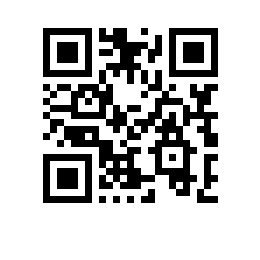 Об утверждении состава аттестационной комиссии и секретаря аттестационной комиссии на  учебный год для образовательных программ      факультета ПРИКАЗЫВАЮ:Утвердить аттестационную комиссию и секретаря аттестационной комиссии для образовательной программы бакалавриата «Фундаментальная и компьютерная лингвистика», направления подготовки 45.03.03 Фундаментальная и прикладная лингвистика и для образовательных программ   , , , ,  направления подготовки ,  факультета ,  формы обучения в следующем составе:председатель – заместитель председателя - кандидат наук, доцент, академический руководитель образовательной программы «Фундаментальная и компьютерная лингвистика», Ландер Ю.А.члены комиссии:Бонч-Осмоловская А.А., кандидат наук, доцент, академический руководитель образовательной программы «Цифровые методы в гуманитарных науках»;Клышинский Э.С., академический руководитель образовательной программы «Компьютерная лингвистика»;Рыжова Д.А., академический руководитель образовательной программы «Лингвистическая теория и описание языка»;Еремина О.С., кандидат наук, доцент, академический руководитель образовательной программы «Русский как иностранный во взаимодействии языков и культур»;Ландер Ю.А., кандидат наук, доцент, академический руководитель образовательной программы «Фундаментальная и компьютерная лингвистика»;Секретарь – Хазова А.Б., начальник отдела сопровождения учебного процесса в магистратуре по направлению «Лингвистика».